O cyfrowej transformacji miast na seminarium Forum Rozwoju Lokalnego Zapraszamy 7 maja (czwartek) do oglądania transmisji on-line z już trzeciego, otwartego i bezpłatnego seminarium on-line o wewnętrznych potencjałach rozwoju małych i średnich miast, poświęconego wykorzystaniu transformacji cyfrowej do rozwoju.Seminarium „Transformacja cyfrowa jako mechanizm uruchamiania endogennych potencjałów małych i średnich miast” z cyklu „Uruchomienie endogennych potencjałów warunkiem rozwoju małych i średnich miast w Polsce” jest organizowane przez Związek Miast Polskich w ramach Forum Rozwoju Lokalnego (FRL). ZMP uruchomił Forum Rozwoju Lokalnego jako otwartą platformę, która ma służyć do szerokiej debaty samorządowo-rządowo-eksperckiej na temat zrównoważonego i endogennego rozwoju lokalnego. Działania te będą prowadzone w ramach realizowanego przez Związek projektu predefiniowanego, który jest częścią Programu „Rozwój lokalny”. Chcemy wspólnie dyskutować i projektować nowe rozwiązania w obszarach najważniejszych dla rozwoju polskich miast.Podczas seminarium 7 maja br. zostaną zaprezentowane zarówno główne idee miasta inteligentnego, w tym wielowymiarowej transformacji cyfrowej w miastach, jak również przykłady działań i inicjatyw wspierających proces transformacji cyfrowej miastach oraz  rozwiązania stosowane i wdrażane w miastach, m.in. w Gdyni, Kielcach, Płocku czy gminie Siechnice. Naszym celem będzie pokazanie, w jaki sposób zastosowanie nowoczesnych technologii informacyjnych pomaga uruchamiać wewnętrzne potencjały małych i średnich miast. Drugiego dnia seminarium odbędą się warsztaty (dla zarejestrowanych uczestników) mające na celu wypracowanie kluczowych rekomendacji dla transformacji cyfrowej miast.Seminarium będzie transmitowane na Facebooku, a materiał video zostanie udostępniony na stronie ZMP po spotkaniu. Zapraszamy wszystkich zainteresowanych do śledzenia transmisji! Link do transmisji:https://www.facebook.com/ZwiazekMiastPolskich/posts/1387333298124984Zapraszamy również do zapoznania się z koncepcją FRL, cyklem seminariów, wynikami ankiet, nagraniem oraz innymi materiałami z pierwszego spotkania (tutaj) oraz z relacją z drugiego seminarium, z zapisem wideo spotkania oraz z prezentacjami prelegentów (tutaj). Dzięki udziałowi w seminariach miasta mogą m.in.: lepiej identyfikować i aktywizować zasoby i czynniki rozwoju lokalnego, wzmacniać umiejętności kierowania polityką swojego rozwoju oraz wymieniać się wiedzą z innymi samorządami stojącymi przed podobnymi wyzwaniami. Transmitując II seminarium FRL 23 kwietnia poświęcone rozwojowi gospodarczemu, na Facebooku ZMP osiągnęliśmy zasięg ponad 32 tys. unikalnych użytkowników, do których dotarł post z relacją live. Uczestniczyło w nim prawie 400 osób. Zapraszamy do oglądania transmisji 7 maja! W załączeniu – program i logo FRL (do wykorzystania)Kontakt: Joanna Proniewicz, rzecznik prasowy ZMP, tel.: 601 312 741, mail: joanna.proniewicz@zmp.poznan.plZwiązek Miast Polskich Informacja prasowa5 maja 2020 r.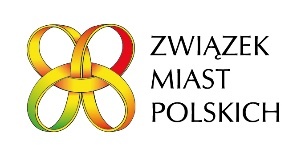 